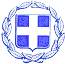 ΕΛΛΗΝΙΚΗ  ΔΗΜΟΚΡΑΤΙΑ                ΝΟΜΟΣ  ΒΟΙΩΤΙΑΣ                                                                                        Λιβαδειά    18/11/2022           ΔΗΜΟΣ  ΛΕΒΑΔΕΩΝ                                                                                       Αρ. Πρωτ. :20735 ΔΙΕΥΘΥΝΣΗ ΔΙΟΙΚΗΤΙΚΩΝ ΥΠΗΡΕΣΙΩΝ                                            ΤΜ. ΥΠΟΣΤΗΡΙΞΗΣ ΠΟΛΙΤΙΚΩΝ ΟΡΓΑΝΩΝΤαχ. Δ/νση : Σοφοκλέους  15 Τ.Κ.  32 131  ΛΙΒΑΔΕΙΑ Πληροφορίες :Κασσάρα ΓεωργίαΤηλέφωνο   : 22613 50817EMAIL :gkasara@livadia.gr ΠΡΟΣΚΛΗΣΗ    ΠΡΟΣ: Τα Τακτικά Μέλη της Οικονομικής Επιτροπής Δήμου Λεβαδέων1.Mητά Αλέξανδρο2.Καλογρηά  Αθανάσιο3.Σαγιάννη  Μιχαήλ4.Μερτζάνη Κωνσταντίνο5.Καπλάνη Κωνσταντίνο6.Πούλο Ευάγγελο7.Μπράλιο Νικόλαο8.Καραμάνη ΔημήτριοKOINOΠΟΙΗΣΗ:  Αναπληρωματικά Μέλη της Οικονομικής Επιτροπής Δήμου Λεβαδέων1. Αποστόλου Ιωάννη2. Νταντούμη Ιωάννα3. Δήμου Ιωάννη4.Τσεσμετζή Εμμανουήλ5.Γαλανό Κωνσταντίνο6.Τόλια  Δημήτριο7.Γερονικολού Λαμπρινή 8.Τουμαρά Βασίλειο        Με την παρούσα σας προσκαλούμε να συμμετάσχετε σε τακτική  συνεδρίαση της Οικονομικής Επιτροπής  που θα πραγματοποιηθεί την  25 -11-2022  ημέρα ΠΑΡΑΣΚΕΥΗ   & ώρα  13,30, η οποία λόγω των κατεπειγόντων μέτρων που έχουν ληφθεί για την αποφυγή της διάδοσης του κορωνοϊού COVID-19  θα πραγματοποιηθεί ΜΕ ΤΗΛΕΔΙΑΣΚΕΨΗ, για την λήψη αποφάσεων  επί των παρακάτω θεμάτων, κατ΄εφαρμογή:α)Των  διατάξεων του  άρθρου 40 του Ν.4735/2020 που αντικατέστησε το άρθρο 72 του            Ν.3852/2010β) Των διατάξεων της υπ΄αριθμ 374/2022 εγκυκλίου του ΥΠ.ΕΣ. (ΑΔΑ: ΨΜΓΓ46ΜΤΛ6-Φ75) «Λειτουργία Οικονομικής Επιτροπής και Επιτροπής Ποιότητας Ζωής»        γ) Των διατάξεων του άρθρου 78 του Ν.4954/22  « Λήψης αποφάσεων των συλλογικών οργάνων Ο.Τ.Α. και των διοικητικών συμβουλίων των εποπτευόμενων νομικών προσώπων τους – κατά το διάστημα ισχύος των μέτρων αποφυγής της διάδοσης του κορωνοϊού COVID -19»  Σε περίπτωση απουσίας των τακτικών μελών , παρακαλείσθε να ενημερώσετε εγκαίρως τη γραμματεία της Οικονομικής Επιτροπής στο τηλέφωνο  2261350817  προκειμένου να προσκληθεί αναπληρωματικό μέλος.Τα θέματα της ημερήσιας διάταξης είναι:Καθορισμός τελών Καθαριότητας & Ηλεκτροφωτισμού Δήμου Λεβαδέων για το έτος 2023 (η εισήγηση θα αποσταλεί ηλεκτρονικά).Καθορισμός Τελών και  Δικαιωμάτων Άρδευσης έτους 2023 (η εισήγηση θα αποσταλεί ηλεκτρονικά).Καθορισμός τελών κοινόχρηστων χώρων για το οικονομικό έτος 2023.Καθορισμός δικαιωμάτων και τελών των ποιούμενων χρήσης δημοτικών ακινήτων για το έτος 2023.Αντίτιμο χρήσης αθλητικών εγκαταστάσεων για το έτος 2023.Κατάρτιση σχεδίου προϋπολογισμού οικονομικού έτους 2023 (η εισήγηση θα αποσταλεί ηλεκτρονικά).΄Ανοιγμα νέου λογαριασμού του Δήμου Λεβαδέων στην Τράπεζα EUROBANK A.E. & ορισμός εξουσιοδοτημένων οργάνων για την κίνηση του λογαριασμού.Κατάπτωση εγγυητικής επιστολής της πλειοδότριας Κ.Ε. – Σ. του Α. για την εκμίσθωση ακινήτου για χρήση του ως ΄΄Αναψυκτήριο ‘’ που βρίσκεται στο Πνευματικό Κέντρο της Κοινότητας Αγίας Τριάδας του Δήμου Λεβαδέων.Διαγραφή μέρους βεβαιωμένων οφειλών από κατάλογο (τέλος 0,5% έτους 2020 καθώς και του προστίμου) του οφειλέτη Μ. Δ.του Δ. λόγω λανθασμένου τρόπου υπολογισμού της φορολογητέας ύλης.Απαλλαγή υπολόγου και έγκριση απόδοσης λογαριασμού του αριθ. 2635/2022 Χρηματικού Εντάλματος Προπληρωμής.                                      Ο ΠΡΟΕΔΡΟΣ ΤΗΣ ΟΙΚΟΝΟΜΙΚΗΣ ΕΠΙΤΡΟΠΗΣ                                                               ΙΩΑΝΝΗΣ Δ.  TAΓΚΑΛΕΓΚΑΣ                                                        ΔΗΜΑΡΧΟΣ ΛΕΒΑΔΕΩΝ 